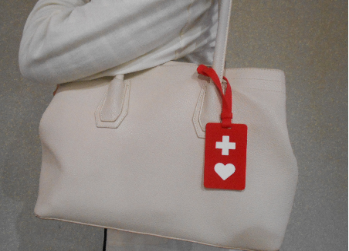 　　　　　　　　　　　　　　ヘルプマークの使い方